AANVRAAG van een CONTROLEVERSLAG en BRANDVEILIGHEIDSATTEST bijlage 2Waarvoor dient dit formulier?Met dit formulier vraagt u bij de erkende keuringsinstantie Vinçotte vzw een controle aan van de brandveiligheid van uw toeristische logies met het oog op het verkrijgen van een brandveiligheidsattest. Het controle-orgaan zal nagaan of uw logies voldoet aan de brandveiligheidsnormen in bijlage 2 bij het besluit van de Vlaamse Regering van 17 maart 2017 tot vaststelling van de specifieke brandveiligheidsnormen waaraan het toeristische logies moet voldoen. Op basis van het controleverslag kan Vinçotte vzw u een positief of negatief brandveiligheidsattest bezorgen.Wie vult dit formulier in?De uitbater van een kleinschalig toeristisch logies dat moet voldoen aan de brandveiligheidsnormen in bijlage 2 bij het BVR van 17 maart 2017 over de brandveiligheid van toeristisch logies; of zijn aangestelde hiervoor. Concreet gaat het over: Kamergerelateerd logies tot en met 3 verhuureenheden én met maximum 9 slaapplaatsen.Kamergerelateerd logies bestaande uit 1 verhuureenheid met maximum 12 slaapplaatsen 
die geen deel uitmaken van een groter bouwgeheel waarin andere logies of functies voorkomenTechnische vragen?Alle informatie over de regelgeving en de regelgeving zelf is terug te vinden en na te lezen op de website van Toerisme Vlaanderen: http://www.toerismevlaanderen.be/logiesdecreet (zie ook specifiek  ‘Het logiesdecreet en brandveiligheid’).Ook de specifieke brandveiligheidsnormen waaraan een toeristisch logies moet voldoen (en veelgestelde vragen bij deze normen), vindt u hier terug.  Heeft u toch nog vragen over de procedures of de openings- en uitbatingsnormen voor een toeristisch logies, kan u terecht bij Toerisme Vlaanderen : logies@toerismevlaanderen.be of 02 504 04 00Voor het verkrijgen van afwijkingen op de specifieke brandveiligheidsnormen, dient u contact op te nemen met de Technische Commissie Brandveiligheid : beroepscommissie@toerismevlaanderen.be Wat is een verhuureenheid ? een vakantiewoning (in zijn geheel), een gastenkamer (als deel van   een B&B), een hotelkamer of de afzonderlijk te huren kamer, ruimte of eenheid van het toeristische logies.Dit zijn het maximaal aantal toeristen die kunnen overnachten in het logies. Dit zijn dus niet het aantal slaapkamers of het aantal bedden. Let op ! Ook een divanbed, een zetelbed, een stapelbed, een onroerend opklapbed, een bedkast of een vergelijkbare voorziening moet u, als ze als dusdanig worden aangeboden aan de toeristische markt, meetellen voor de berekening voor het aantal slaapplaatsen in het logies.Ik zal de volgende documenten ter beschikking te stellen tijdens het bezoek van Vinçotte:geldig keuringsverslag elektrische installatie (max. 5 jaar oud)geldig keuringsverslag van de verwarmingstoestellen (max. 1 jaar oud bij toestellen op vloeibare of vaste brandstof (bv. stookolie); max. 2 jaar oud bij toestellen op gasvormige brandstof) geldig keuringsverslag (conformiteit) van de gastoevoerleidingen (max. 4 jaar oud)attest onderhoud schoorsteen en rookkanalen bij toestellen op vloeibare of vaste brandstof (max. 1 jaar oud)attest onderhoud draagbare brandblustoestellen (max. 1 jaar oud)logboek met data controles, vaststellingen tijdens controles, instructies voor personeel, goede werking autonome branddetectoren, goede staat brandblusmiddelen en goede staat trappen en evacuatieladder(s)de attesten of bewijzen brandweerstand van de wanden, vloeren en deuren die de het toeristisch logies afscheiden van nevenliggende gebouwen, andere toeristische logiezen of gedeelten die niet functioneel gerelateerd zijn aan het logies. Dit voor elke afscheiding die niet is opgetrokken uit metselwerk of beton.Ik ben ervan op de hoogte dat Vinçotte volgende zaken zal nakijken:aanwezigheid alle keuringsverslagen, attesten en logboek zoals hierboven beschrevenaanwezigheid van twee correcte en onafhankelijke evacuatiewegen per verhuureenheidaanwezigheid van branddetectoren in het logies. Op het traject tussen iedere ruimte met een slaapplaats en de toegangsdeur van het logies, moet iedere ruimte uitgerust zijn met minstens één autonome branddetector. Eveneens moet iedere ruimte met een slaapplaats beschikken over een branddetector. De detectoren hebben een niet-vervangbare batterij met een levensduur van minstens 5 jaar (norm EN 14604). Indien de branddetectie is uitgevoerd met een automatische brandmeldcentrale, dient een geldig keuringsattest van een geaccrediteerd keuringsorganisme voorgelegd te worden.instructies in geval van brand, opgesteld in het Nederlands, Frans, Duits en Engels met aanduiding noodnummer 112 en contactgegevens voor logerende toeristen (model te downloaden via http://www.toerismevlaanderen.be/logiesdecreet/documenten ).vereenvoudigd plan van de verdieping met aanduiding van de evacuatiewegen en brandblussers.Gedaan op ................................................... (datum) De aanvrager, (handtekening)Bezorg dit formulier 
aangetekend aan Vinçotte vzw, Bollebergen 2a bus 12, 9052 Zwijnaarde
of elektronisch via brandattest@vincotte.beGELIJKTIJDIG CONTROLEBEZOEK AAN EEN BIJKOMEND LOGIES OP DEZELFDE LOCATIEWaarvoor dient dit onderdeel?U kunt met dit deel van het formulier een bijkomend controlebezoek aanvragen voor een toeristisch logies in hetzelfde gebouw, op hetzelfde adres of op dezelfde locatie. Delete deze pagina of druk ze niet af indien u slechts voor één logies een controlebezoek aanvraagt.Als u meer dan één gelijktijdig controlebezoek aanvraagt, kunt u deze pagina (leeg) kopiëren, de gegevens van het bijkomende logies invullen en aan de aanvraag toevoegen. GEGEVENS VAN HET BIJKOMENDE TOERISTISCH LOGIESBENAMING EXPLOITATIE: ……………………………………………………………………………………Wat is een verhuureenheid ? een vakantiewoning (in zijn geheel), een gastenkamer (als deel van   een B&B), een hotelkamer of de afzonderlijk te huren kamer, ruimte of eenheid van het toeristische logiesDit zijn het maximaal aantal toeristen die kunnen overnachten in het logies. Dit zijn dus niet het aantal slaapkamers of het aantal bedden. Let op ! Ook een divanbed, een zetelbed, een stapelbed, een onroerend opklapbed, een bedkast of een vergelijkbare voorziening moet u, als ze als dusdanig worden aangeboden aan de toeristische markt, meetellen voor de berekening voor het aantal slaapplaatsen in het logies.Ik zal de volgende documenten ter beschikking te stellen tijdens het bezoek van Vinçotte:geldig keuringsverslag elektrische installatie (max. 5 jaar oud)geldig keuringsverslag van de verwarmingstoestellen (max. 1 jaar oud bij toestellen op vloeibare of vaste brandstof (bv. stookolie); max. 2 jaar oud bij toestellen op gasvormige brandstof) geldig keuringsverslag (conformiteit) van de gastoevoerleidingen (max. 4 jaar oud)attest onderhoud schoorsteen en rookkanalen bij toestellen op vloeibare of vaste brandstof (max. 1 jaar oud)attest onderhoud draagbare brandblustoestellen (max. 1 jaar oud)logboek met data controles, vaststellingen tijdens controles, instructies voor personeel, goede werking autonome branddetectoren, goede staat brandblusmiddelen en goede staat trappen en evacuatieladder(s)de attesten of bewijzen brandweerstand van de wanden, vloeren en deuren die de het toeristisch logies afscheiden van nevenliggende gebouwen, andere toeristische logiezen of gedeelten die niet functioneel gerelateerd zijn aan het logies. Dit voor elke afscheiding die niet is opgetrokken uit metselwerk of beton.Gedaan op ................................................... (datum) De aanvrager, (handtekening)Aan Vinçotte vzwBollebergen 2a bus 12 9052 Zwijnaarde	Tel.: 09 244 77 48brandattest@vincotte.be
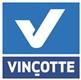 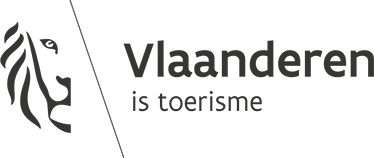 GEGEVENS VAN DE AANVRAGER / FACTURATIEGEGEVENS (in DRUKLETTERS aub)GEGEVENS VAN DE AANVRAGER / FACTURATIEGEGEVENS (in DRUKLETTERS aub)GEGEVENS VAN DE AANVRAGER / FACTURATIEGEGEVENS (in DRUKLETTERS aub)GEGEVENS VAN DE AANVRAGER / FACTURATIEGEGEVENS (in DRUKLETTERS aub)NAAM…………………………………………………………………………………………………………….NAAM…………………………………………………………………………………………………………….NAAM…………………………………………………………………………………………………………….NAAM…………………………………………………………………………………………………………….VOORNAAM ….………………………………………………………………………………………………..VOORNAAM ….………………………………………………………………………………………………..VOORNAAM ….………………………………………………………………………………………………..VOORNAAM ….………………………………………………………………………………………………..STRAAT en NR….……..……………………………………………………………………………………….STRAAT en NR….……..……………………………………………………………………………………….STRAAT en NR….……..……………………………………………………………………………………….STRAAT en NR….……..……………………………………………………………………………………….POSTCODE en GEMEENTE………………………………………………………………………………….POSTCODE en GEMEENTE………………………………………………………………………………….POSTCODE en GEMEENTE………………………………………………………………………………….POSTCODE en GEMEENTE………………………………………………………………………………….LAND …………………………………………………………………………………………………………….LAND …………………………………………………………………………………………………………….LAND …………………………………………………………………………………………………………….LAND …………………………………………………………………………………………………………….ONDERNEMINGSNUMMER ………………………………………………………………………………….ONDERNEMINGSNUMMER ………………………………………………………………………………….ONDERNEMINGSNUMMER ………………………………………………………………………………….ONDERNEMINGSNUMMER ………………………………………………………………………………….MAILADRES …….……...………………………......................................................................................MAILADRES …….……...………………………......................................................................................MAILADRES …….……...………………………......................................................................................MAILADRES …….……...………………………......................................................................................TELEFOON/GSM ….…….…………………………………………………………………………………….TELEFOON/GSM ….…….…………………………………………………………………………………….TELEFOON/GSM ….…….…………………………………………………………………………………….TELEFOON/GSM ….…….…………………………………………………………………………………….Ik ben de uitbater (aankruisen)Ik ben de gemachtigde (aankruisen)GEGEVENS VAN HET TOERISTISCH LOGIES (slechts invullen indien verschillend van de aanvrager)BENAMING EXPLOITATIE ……………………………………………………………………………………STRAAT en NR  ...……..………………………………………………………………………………………POSTCODE en GEMEENTE…………………………………………………………………………………MAILADRES …….……...……………………….....................................................................................TELEFOON/GSM ….…….…………………………………………………………………………………….AANTAL VERHUUREENHEDEN……….MAXIMUM AANTAL SLAAPPLAATSEN……….LIGGING BIJKOMENDE EXPLOITATIE Deze exploitatie is gelegen in/op dezelfde locatie als (naam eerste exploitatie van de aanvraag):
…………………....……..………………………………………………………………………………………AANTAL VERHUUREENHEDEN……….MAXIMUM AANTAL SLAAPPLAATSEN……….